Product IdentifierProduct Form: ArticleProduct Name: Steel Siding and AccessoriesSynonyms: Mixture. Steel sheet (galvanized sheet - low carbon, high strength low alloy) with various coatings1.2.       Intended Use of the ProductUse of the substance/mixture: Steel siding for building applications1.3.       Name, Address, and Telephone of the Responsible PartyCompanyPly Gem Industries2600 Grand Blvd, Suite 900Kansas City, MO 64108T 816-426-8200 www.plygem.com1.4.       Emergency Telephone NumberEmergency Number: 1-800-424-9300 (CHEMTREC)2.1.       Classification of the Substance or MixtureClassification (GHS-US)Within the meaning of the OSHA Hazard Communication Standard [29 CFR 1910.1200]: this product is considered a manufactured article and is not considered a hazard when used in a manner which is consistent with the labeled directions.2.2.       Label ElementsGHS-US LabelingNo labeling applicable2.3.       Other HazardsThe health effects listed below are not likely to occur unless processing of this product generates dust. Dust from processing can cause irritation of eyes, skin and upper respiratory tract.2.4.       Unknown Acute Toxicity (GHS-US)No data available3.1.       SubstanceNot applicable3.2.       MixtureThe specific chemical identity and/or exact percentage of composition have been withheld as a trade secret within the meaning g of the OSHA Hazard Communication Standard [29 CFR 1910.12004.1.	Description of First Aid MeasuresFirst-aid Measures General: Never give anything by mouth to an unconscious person. If you feel unwell, seek medical advice. First-aid Measures After Inhalation: When symptoms occur: go into open air and ventilate suspected area. Obtain medical attention if breathing difficulty persists.First-aid Measures After Skin Contact: Wash with plenty of soap and water. Obtain medical attention if irritation develops or persists.First-aid Measures After Eye Contact: Rinse cautiously with water for several minutes. Remove contact lenses, if present and easy to do. Continue rinsing. Obtain medical attention if irritation develops or persists.First-aid Measures After Ingestion: Rinse mouth. Do NOT induce vomiting. Seek medical attention.4.2.	Most important symptoms and effects, both acute and delayedSymptoms/Injuries: None expected under normal conditions of use. The health effects listed below are not likely to occur unless dust is generated by processing. Final product may have sharp edges.Symptoms/Injuries After Inhalation: Dust of the product, if present, may cause respiratory irritation after an excessive inhalation exposure.Symptoms/Injuries After Skin Contact: Dust may cause irritation in skin folds or by contact in combination with tight clothing.Symptoms/Injuries After Eye Contact: Dust from this product may cause minor eye irritation.Symptoms/Injuries After Ingestion: Gastrointestinal irritation.Chronic Symptoms: For particulates and dust: May cause cancer, May damage fertility or the unborn child.4.3.	Indication of Any Immediate Medical Attention and Special Treatment NeededIf medical advice is needed, have product container or label at hand.5.1.	Extinguishing MediaSuitable Extinguishing Media: Dry chemical, water spray, regular foam.Unsuitable Extinguishing Media: Do not use a heavy water stream. Use of heavy stream of water may spread fire.5.2.	Special Hazards Arising from the Substance or MixtureFire Hazard: Non-combustible.Explosion Hazard: None known.Reactivity: Hazardous reactions will not occur under normal conditions.5.3.	Advice for FirefightersPrecautionary Measures Fire: Exercise caution when fighting any chemical fire.Firefighting Instructions: Avoid inhalation of material or combustion by-products. Do not allow run-off from firefighting to enter drains or water sources. Use water spray or fog for cooling exposed containers.Protection During Firefighting: Do not enter fire area without proper protective equipment, including respiratory protection.Other Information: Refer to Section 9 for flammability properties.6.1.	Personal Precautions, Protective Equipment and Emergency ProceduresGeneral Measures: No special measures required.For Non-Emergency PersonnelProtective Equipment: Use appropriate personal protection equipment (PPE).Emergency Procedures: Evacuate unnecessary personnel.For Emergency RespondersProtective Equipment: Equip cleanup crew with proper protection.Emergency Procedures: Ventilate area.6.2.	Environmental PrecautionsPrevent entry to sewers and public waters.6.3.	Methods and Material for Containment and CleaningFor Containment: No specific measures are necessary.Methods for Cleaning Up:  Clean up spills immediately and dispose of waste safely. Take up mechanically (sweeping, shoveling) and collect in suitable container for disposal. Utilize a dust suppressant when removing mechanically.]6.4.	Reference to Other SectionsSee heading 8, Exposure Controls and Personal Protection. Concerning disposal elimination after cleaning, see item 137.1.	Precautions for Safe HandlingAdditional Hazards When Processed: Where excessive dust may result, use approved respiratory protection equipment. Do not breathe dust.Precautions for Safe Handling: Avoid creating or spreading dust.Hygiene Measures: Handle in accordance with good industrial hygiene and safety procedures. Wash hands and other exposed areas with mild soap and water before eating, drinking or smoking and when leaving work.7.2.	Conditions for Safe Storage, Including Any IncompatibilitiesStorage Conditions: Store away from incompatible materials. Incompatible Products: Strong acids. Strong bases. Strong oxidizers. Storage Area: Store in a well-ventilated place. Keep cool.7.3.       Specific End Use(s) Steel siding for building applications8.1.	Control ParametersFor substances listed in section 3 that are not listed here, there are no established exposure limits from the manufacturer, supplier, importer, or the appropriate advisory agency including: ACGIH (TLV), NIOSH (REL), or OSHA (PEL).8.2.	Exposure Control9.1.	Information on Basic Physical and Chemical Properties9.2.	Other Information No additional information available10.1.	Reactivity:   Hazardous reactions will not occur under normal conditions.10.2.	Chemical Stability:   Stable under recommended handling and storage conditions (see section 7).10.3.	Possibility of Hazardous Reactions:   Hazardous polymerization will not occur.10.4.	Conditions to Avoid:   Avoid creating or spreading dust. Sparks, heat, open flame and other sources of ignition.10.5.	Incompatible Materials:   Strong acids. Strong bases. Strong oxidizers.10.6.	Hazardous Decomposition Products:   Metal oxides.11.1.     Information on Toxicological EffectsAcute Toxicity: Not classified12.1.     Toxicity12.2.     Persistence and Degradability No additional information available12.3.     Bioaccumulative Potential No additional information available12.4.     Mobility in Soil No additional information available12.5.     Other Adverse Effects No additional information available13.1.     Waste treatment methodsWaste Disposal Recommendations: Dispose of waste material in accordance with all local, regional, national, and international regulations.14.1.    In Accordance with DOT      Not regulated for transport14.2.    In Accordance with IMDG	Not regulated for transport14.3.   In Accordance with IATA     Not regulated for transport15.1     US Federal Regulations15.2     US State Regulations16.1	Revision Date: 08/03/201816.2	Other Information This document has been prepared in accordance with the SDS requirements of the OSHA Hazard Communication Standard 29 CFR 191 0.1200.GHS Full Text Phrases:This information is based on our current knowledge and is intended to describe the product for the purposes of health, safety and environmental requirements only. It should not therefore be construed as guaranteeing any specific property of the product.SECTION 1: IDENTIFICATIONSECTION 2: HAZARDS IDENTIFICATIONSECTION 3: COMPOSITION/INFORAMTION ON INGREDIENTSNameProduct Identifier%Classification (GHS-US)Base Metal SteelSee below> 85N/AGalvanized CoatingSee below< 10N/APaint CoatingsSee below< 5N/AComposition of Above Ingredients:Composition of Above Ingredients:Composition of Above Ingredients:Composition of Above Ingredients:Base Metal SteelProduct Identifier%Classification (GHS-US)Iron(CAS No) 7439-89-6> 82Not classifiedManganese(CAS No) 7439-96-5< 1.7Comb. DustVanadium(CAS No) 7440-62-2< 0.2Not classifiedGalvanized CoatingProduct Identifier%Classification (GHS-US)Zinc(CAS No) 7440-66-6< 9.9Comb. DustAquatic Acute 1, H400Aquatic Chronic 1, H410Lead(CAS No) 7439-92-1< 0.2Carc. 1B, H350Repr. 1A, H360STOT RE 1, H372Aquatic Acute 1, H400Aquatic Chronic 1, H410Resins: Resins include acrylic, polyester, urethane, epoxy, vinyl & fluoropolymer.N/A (Article)*< 5N/ATitanium dioxide(CAS No) 13463-67-7< 5Carc. 2, H351Chromium compounds (Including Chromium (III) compounds and Chromium (VI) compounds)(CAS No) 7440-47-3< 5Comb. Dust, H232SECTION 4: FIRST AID MEASURESSECTION 5: FIRE-FIGHTING MEASURESSECTION 6: ACCIDENTAL RELEASE MEASURESSECTION 7: HANDLING AND STORAGESECTION 8: EXPOSURE CONTROLS/PERSONAL PROTECTIONManganese (7439-96-5)Manganese (7439-96-5)Manganese (7439-96-5)USA ACGIHACGIH TWA (mg/m³)0.02 mg/m³ (respirable fraction)0.1 mg/m³ (inhalable fraction)USA ACGIHACGIH chemical categoryNot Classifiable as a Human CarcinogenUSA NIOSHNIOSH REL (TWA) (mg/m³)1 mg/m³ (fume)USA NIOSHNIOSH REL (STEL) (mg/m³)3 mg/m³USA IDLHUS IDLH (mg/m³)500 mg/m³USA OSHAOSHA PEL (Ceiling) (mg/m³)5 mg/m³ (fume)Vanadium (7440-62-2)Vanadium (7440-62-2)Vanadium (7440-62-2)USA NIOSHNIOSH REL (TWA) (mg/m³)1 mg/m³USA NIOSHNIOSH REL (STEL) (mg/m³)3 mg/m³USA OSHAOSHA PEL (Ceiling) (mg/m³)0.5 mg/m³ (respirable dust)0.1 mg/m³ (fume)Lead (7439-92-1)Lead (7439-92-1)Lead (7439-92-1)USA ACGIHACGIH TWA (mg/m³)0.05 mg/m³USA ACGIHACGIH chemical categoryConfirmed Animal Carcinogen with Unknown Relevance to HumansUSA NIOSHNIOSH REL (TWA) (mg/m³)0.050 mg/m³USA IDLHUS IDLH (mg/m³)100 mg/m³USA OSHAOSHA PEL (TWA) (mg/m³)50 µg/m³Chromium (7440-47-3)Chromium (7440-47-3)Chromium (7440-47-3)USA ACGIHACGIH TWA (mg/m³)0.5 mg/m³USA ACGIHACGIH chemical categoryNot Classifiable as a Human CarcinogenUSA NIOSHNIOSH REL (TWA) (mg/m³)0.5 mg/m³USA IDLHUS IDLH (mg/m³)250 mg/m³USA OSHAOSHA PEL (TWA) (mg/m³)1 mg/m³Titanium dioxide (13463-67-7)Titanium dioxide (13463-67-7)Titanium dioxide (13463-67-7)USA ACGIHACGIH TWA (mg/m³)10 mg/m³USA ACGIHACGIH chemical categoryNot Classifiable as a Human CarcinogenUSA IDLHUS IDLH (mg/m³)5000 mg/m³USA OSHAOSHA PEL (TWA) (mg/m³)15 mg/m³ (total dust)Appropriate Engineering ControlsEmergency eye wash fountains and safety showers should be available in theimmediate vicinity of any potential exposure. Ensure adequate ventilation, especially in confined areas. Ensure all national/local regulations are observed.Personal Protective EquipmentIn case of dust production: protective goggles. Dust formation: dust mask.Personal Protective Equipment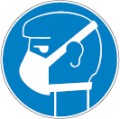 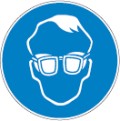 Materials for Protective Clothing Not required for normal conditions of use.Hand ProtectionNot required for normal conditions of use.Eye ProtectionIn case of dust production: protective goggles.Skin and Body ProtectionNot required for normal conditions of use.Respiratory ProtectionUse NIOSH-approved dust mask if dust has the potential to become airborne.Environmental Exposure ControlsAvoid release to the environment.Consumer Exposure ControlsDo not eat, drink or smoke during use.SECTION 9: PHYSICAL AND CHEMICAL PROPERTIESPhysical StateSolidAppearanceVarious colorsOdorOdorlessOdor ThresholdNo data availablepHN/AEvaporation RateNo data availableMelting PointSteel: 2750°F (1510°C); Zinc: 800-900°F (427-482°C)Freezing PointNo data availableBoiling PointNot determinedFlash PointNot applicableAuto-ignition TemperatureNo data availableDecomposition TemperatureNo data availableFlammability (solid, gas)No data availableVapor PressureNo data availableRelative Vapor Density at 20 °CNo data availableRelative DensityNo data availableSpecific GravityNot determinedSolubilityWater: Not solublePartition Coefficient: N-Octanol/WaterNo data availableViscosityNot applicableSECTION 10: STABILITY AND REACTIVITYSECTION 11: TOXICOLOGICAL INFORMATIONManganese (7439-96-5)Manganese (7439-96-5)LD50 Oral Rat> 2000 mg/kgChromium (7440-47-3)Chromium (7440-47-3)LD50 Oral Rat> 5000 mg/kgTitanium dioxide (13463-67-7)Titanium dioxide (13463-67-7)LD50 Oral Rat> 10000 mg/kgSkin Corrosion/IrritationNot classifiedpHN/ASerious Eye Damage/IrritationNot classifiedpHN/ARespiratory or Skin SensitizationNot classifiedGerm Cell MutagenicityNot classifiedCarcinogenicityNot classifiedLead (7439-92-1)Lead (7439-92-1)IARC group2ANational Toxicology Program (NTP) StatusReasonably anticipated to be Human Carcinogen.OSHA Hazard Communication Carcinogen ListIn OSHA Hazard Communication Carcinogen list.Chromium (7440-47-3)Chromium (7440-47-3)IARC group3Titanium dioxide (13463-67-7)Titanium dioxide (13463-67-7)IARC group2BOSHA Hazard Communication Carcinogen ListIn OSHA Hazard Communication Carcinogen list.Reproductive ToxicityNot classifiedSpecific Target Organ Toxicity (Single Exposure):Not classifiedSpecific Target Organ Toxicity (Repeated Exposure)Not classifiedAspiration HazardNot classifiedSymptoms/Injuries After InhalationDust of the product, if present, may cause respiratory irritation after an excessive inhalation exposure. Final product may have sharp edgesSymptoms/Injuries After Skin ContactDust may cause irritation in skin folds or by contact in combination with tight clothingSymptoms/Injuries After Eye ContactDust from this product may cause minor eye irritation.Symptoms/Injuries After IngestionGastrointestinal irritationChronic SymptomsFor particulates and dust: May cause cancer, May damage fertility or the unborn child.SECTION 12: ECOLOGICAL INFORMATIONManganese (7439-96-5)Manganese (7439-96-5)NOEC chronic fish3.6 mg/l (Exposure time: 96h; Species: Oncorhynchus mykiss)Zinc (7440-66-6)Zinc (7440-66-6)LC50 Fish 12.16 - 3.05 mg/l (Exposure time: 96 h - Species: Pimephales promelas [flow-through])EC50 Daphnia 10.139 - 0.908 mg/l (Exposure time: 48 h - Species: Daphnia magna [Static])LC 50 Fish 20.211 - 0.269 mg/l (Exposure time: 96 h - Species: Pimephales promelas [semi-static])Lead (7439-92-1)Lead (7439-92-1)LC50 Fish 10.44 mg/l (Exposure time: 96 h - Species: Cyprinus carpio [semi-static])EC50 Daphnia 1600 μg/l (Exposure time: 48 h - Species: water flea)LC 50 Fish 21.17 mg/l (Exposure time: 96 h - Species: Oncorhynchus mykiss [flow-through])SECTION 13: DISPOSAL CONSIDERATIONSSECTION 14: TRANSPORT INFORMATIONSECTION 15: REGULATORY INFORMATIONIron (7439-89-6)Iron (7439-89-6)Listed on the United States TSCA (Toxic Substances Control Act) inventoryListed on the United States TSCA (Toxic Substances Control Act) inventoryManganese (7439-96-5)Manganese (7439-96-5)Listed on the United States TSCA (Toxic Substances Control Act) inventoryListed on United States SARA Section 313Listed on the United States TSCA (Toxic Substances Control Act) inventoryListed on United States SARA Section 313SARA Section 313 - Emission Reporting1.0 %Vanadium (7440-62-2)Vanadium (7440-62-2)Listed on the United States TSCA (Toxic Substances Control Act) inventoryListed on United States SARA Section 313Listed on the United States TSCA (Toxic Substances Control Act) inventoryListed on United States SARA Section 313SARA Section 313 - Emission Reporting1.0 % (except when contained in an alloy)Zinc (7440-66-6)Zinc (7440-66-6)Listed on the United States TSCA (Toxic Substances Control Act) inventoryListed on United States SARA Section 313Listed on the United States TSCA (Toxic Substances Control Act) inventoryListed on United States SARA Section 313SARA Section 313 - Emission Reporting1.0 % (dust or fume only)Lead (7439-92-1)Lead (7439-92-1)Listed on the United States TSCA (Toxic Substances Control Act) inventoryListed on United States SARA Section 313Listed on the United States TSCA (Toxic Substances Control Act) inventoryListed on United States SARA Section 313SARA Section 313 - Emission Reporting0.1 %Chromium (7440-47-3)Chromium (7440-47-3)Listed on the United States TSCA (Toxic Substances Control Act) inventoryListed on United States SARA Section 313Listed on the United States TSCA (Toxic Substances Control Act) inventoryListed on United States SARA Section 313SARA Section 313 - Emission Reporting1.0 %Titanium dioxide (13463-67-7)Titanium dioxide (13463-67-7)Listed on the United States TSCA (Toxic Substances Control Act) inventoryListed on the United States TSCA (Toxic Substances Control Act) inventorySARA Section 311/312 Hazard ClassesDelayed (chronic) health hazardLead (7439-92-1)Lead (7439-92-1)U.S. - California - Proposition 65 - Carcinogens ListWARNING: This product contains chemicals known to the State of California to cause cancer.U.S. - California - Proposition 65 - DevelopmentalToxicityWARNING: This product contains chemicals known to the State of California to cause birth defects.U.S. - California - Proposition 65 - ReproductiveToxicity - FemaleWARNING: This product contains chemicals known to the State of California to cause (Female) reproductive harm.U.S. - California - Proposition 65 - ReproductiveToxicity - MaleWARNING: This product contains chemicals known to the State of California to cause (Male) reproductive harm.Titanium dioxide (13463-67-7)Titanium dioxide (13463-67-7)U.S. - California - Proposition 65 - Carcinogens ListWARNING: This product contains chemicals known to the State of California to cause cancer.Iron (7439-89-6)U.S. - Colorado - Primary Drinking Water Regulations - Secondary Maximum Contaminant Levels (SMCLs)U.S. - Florida - Drinking Water Standards - Secondary Maximum Contaminant Levels (SMCLs) U.S. - Georgia - Drinking Water - Secondary Maximum Contaminant Levels (SMCLs)U.S. - Massachusetts - Drinking Water - Secondary Maximum Contaminant Levels (SMCLs) U.S. - Missouri - Drinking Water - Secondary Maximum Contaminant Levels (SMCLs)U.S. - Nevada - Drinking Water - Secondary Maximum Contaminant Levels (SMCLs)U.S. - New Hampshire - Drinking Water - Secondary Maximum Contaminant Levels (SMCLs) U.S. - New Jersey - Secondary Drinking Water Standards - Recommended Upper Limits (RULs) U.S. - New Jersey - Water Quality - Ground Water Quality CriteriaU.S. - New Jersey - Water Quality - Practical Quantitation Levels (PQLs)U.S. - New Mexico - Water Quality - Standards for Ground Water of 10,000 mg/L TDS Concentration or Less U.S. - Pennsylvania - Drinking Water - Secondary Maximum Contaminant Levels (SMCLs)U.S. - Rhode Island - Water Quality Standards - Chronic Freshwater Aquatic Life CriteriaU.S. - Rhode Island - Water Quality Standards - Human Health Criteria for Consumption of Water and Aquatic OrganismsU.S. - South Carolina - Secondary Maximum Contaminant Levels (SMCLs)U.S. - Texas - Drinking Water Standards - Secondary Constituent Levels (SCLs) U.S. - Texas - Effects Screening Levels - Long TermU.S. - Texas - Effects Screening Levels - Short TermU.S. - Utah - Drinking Water - Secondary Maximum Contaminant Levels (SMCLs) U.S. - Virginia - Water Contaminant Levels (SMCLs) U.S. - Virginia - Water Quality Standards - Public Water Supply Effluent LimitsU.S. - Colorado - Primary Drinking Water Regulations - Secondary Maximum Contaminant Levels (SMCLs)U.S. - Florida - Drinking Water Standards - Secondary Maximum Contaminant Levels (SMCLs) U.S. - Georgia - Drinking Water - Secondary Maximum Contaminant Levels (SMCLs)U.S. - Massachusetts - Drinking Water - Secondary Maximum Contaminant Levels (SMCLs) U.S. - Missouri - Drinking Water - Secondary Maximum Contaminant Levels (SMCLs)U.S. - Nevada - Drinking Water - Secondary Maximum Contaminant Levels (SMCLs)U.S. - New Hampshire - Drinking Water - Secondary Maximum Contaminant Levels (SMCLs) U.S. - New Jersey - Secondary Drinking Water Standards - Recommended Upper Limits (RULs) U.S. - New Jersey - Water Quality - Ground Water Quality CriteriaU.S. - New Jersey - Water Quality - Practical Quantitation Levels (PQLs)U.S. - New Mexico - Water Quality - Standards for Ground Water of 10,000 mg/L TDS Concentration or Less U.S. - Pennsylvania - Drinking Water - Secondary Maximum Contaminant Levels (SMCLs)U.S. - Rhode Island - Water Quality Standards - Chronic Freshwater Aquatic Life CriteriaU.S. - Rhode Island - Water Quality Standards - Human Health Criteria for Consumption of Water and Aquatic OrganismsU.S. - South Carolina - Secondary Maximum Contaminant Levels (SMCLs)U.S. - Texas - Drinking Water Standards - Secondary Constituent Levels (SCLs) U.S. - Texas - Effects Screening Levels - Long TermU.S. - Texas - Effects Screening Levels - Short TermU.S. - Utah - Drinking Water - Secondary Maximum Contaminant Levels (SMCLs) U.S. - Virginia - Water Contaminant Levels (SMCLs) U.S. - Virginia - Water Quality Standards - Public Water Supply Effluent LimitsManganese (7439-96-5)U.S. - California - SCAQMD - Toxic Air Contaminants - Non-Cancer ChronicU.S. - California - Toxic Air Contaminant List (AB 1807, AB 2728)U.S. - Colorado - Primary Drinking Water Regulations - Secondary Maximum Contaminant Levels (SMCLs) U.S. - Connecticut - Hazardous Air Pollutants - HLVs (30 min)U.S. - Connecticut - Hazardous Air Pollutants - HLVs (8 hr)U.S. - Delaware - Pollutant Discharge Requirements - Reportable QuantitiesU.S. - Florida - Drinking Water Standards - Secondary Maximum Contaminant Levels (SMCLs) U.S. - Georgia - Drinking Water - Secondary Maximum Contaminant Levels (SMCLs)U.S. - Idaho - Non-Carcinogenic Toxic Air Pollutants - Acceptable Ambient ConcentrationsU.S. - Idaho - Non-Carcinogenic Toxic Air Pollutants - Emission Levels (ELs) U.S. - Idaho - Occupational Exposure Limits - CeilingsU.S. - Illinois - Toxic Air Contaminant CarcinogensU.S. - Illinois - Toxic Air ContaminantsU.S. - Louisiana - Reportable Quantity List for PollutantsU.S. - Maine - Air Pollutants - Hazardous Air PollutantsU.S. - Massachusetts - Drinking Water - Secondary Maximum Contaminant Levels (SMCLs) U.S. - Massachusetts - Drinking Water Guidelines RTK – U.S. - Massachusetts - Right to Know List U.S. - Massachusetts – Toxics Use Reduction ActU.S. - Michigan – Occupational Exposure Limits - STELs U.S. - Michigan - Occupational Exposure Limits - TWAs U.S. - Minnesota - Chemicals of High ConcernU.S. - Minnesota - Groundwater Health Risk LimitsU.S. - Minnesota - Hazardous Substance ListU.S. - Minnesota - Permissible Exposure Limits - STELsU.S. - Minnesota - Permissible Exposure Limits - TWAsU.S. - Missouri - Drinking Water - Secondary Maximum Contaminant Levels (SMCLs)U.S. - Nevada - Drinking Water - Secondary Maximum Contaminant Levels (SMCLs)U.S. - New Hampshire - Drinking Water - Secondary Maximum Contaminant Levels (SMCLs) U.S. - New Hampshire - Regulated Toxic Air Pollutants - Ambient Air Levels (AALs) - 24-Hour U.S. - New Hampshire - Regulated Toxic Air Pollutants - Ambient Air Levels (AALs) - Annual U.S. - New Jersey - Discharge Prevention - List of Hazardous SubstancesU.S. - New Jersey - Environmental Hazardous Substances ListRTK - U.S. - New Jersey - Right to Know Hazardous Substance ListU.S. - New Jersey - Secondary Drinking Water Standards - Recommended Upper Limits (RULs) U.S. - New Jersey - Special Health Hazards Substances ListU.S. - New Jersey - Water Quality - Ground Water Quality CriteriaU.S. - New Jersey - Water Quality - Practical Quantitation Levels (PQLs)U.S. - New Mexico - Water Quality - Standards for Ground Water of 10,000 mg/L TDS Concentration or LessU.S. - New York - Occupational Exposure Limits - TWAsU.S. - North Carolina - Control of Toxic Air PollutantsU.S. - North Dakota - Air Pollutants - Guideline Concentrations - 8-HourU.S. - Oregon - Permissible Exposure Limits - CeilingsU.S. - California - Safer Consumer Products - Initial List of Candidate Chemicals and Chemical GroupsU.S. - Pennsylvania - Drinking Water - Secondary Maximum Contaminant Levels (SMCLs)RTK - U.S. - Pennsylvania - RTK (Right to Know) - Environmental Hazard ListRTK - U.S. - Pennsylvania - RTK (Right to Know) List U.S. - Rhode Island - Air Toxics - Acceptable Ambient Levels - 24-HourU.S. - Rhode Island - Air Toxics - Acceptable Ambient Levels – AnnualU.S. - South Carolina - Secondary Maximum Contaminant Levels (SMCLs) U.S. - Tennessee - Occupational Exposure Limits – STELsU.S. - Tennessee - Occupational Exposure Limits – TWAsU.S. - Texas - Drinking Water Standards - Secondary Constituent Levels (SCLs) U.S. - Texas - Effects Screening Levels - Long TermU.S. - Texas - Effects Screening Levels - Short TermU.S. - Utah - Drinking Water - Secondary Maximum Contaminant Levels (SMCLs)U.S. - Vermont - Permissible Exposure Limits - Ceilings U.S. - Vermont - Permissible Exposure Limits - STELs U.S. - Vermont - Permissible Exposure Limits – TWAsU.S. - Virginia - Water Quality Standards - Public Water Supply Effluent LimitsU.S. - Washington - Permissible Exposure Limits – CeilingsU.S. - Washington - Permissible Exposure Limits – STELsU.S. - Wisconsin - Hazardous Air Contaminants - All Sources - Emissions From Stack Heights 25 Feet to Less Than 40 FeetU.S. - Wisconsin - Hazardous Air Contaminants - All Sources - Emissions From Stack Heights 40 Feet to Less Than 75 FeetU.S. - Wisconsin - Hazardous Air Contaminants - All Sources - Emissions From Stack Heights 75 Feet or GreaterU.S. - Wisconsin - Hazardous Air Contaminants - All Sources - Emissions From Stack Heights Less Than 25 FeetManganese (7439-96-5)U.S. - California - SCAQMD - Toxic Air Contaminants - Non-Cancer ChronicU.S. - California - Toxic Air Contaminant List (AB 1807, AB 2728)U.S. - Colorado - Primary Drinking Water Regulations - Secondary Maximum Contaminant Levels (SMCLs) U.S. - Connecticut - Hazardous Air Pollutants - HLVs (30 min)U.S. - Connecticut - Hazardous Air Pollutants - HLVs (8 hr)U.S. - Delaware - Pollutant Discharge Requirements - Reportable QuantitiesU.S. - Florida - Drinking Water Standards - Secondary Maximum Contaminant Levels (SMCLs) U.S. - Georgia - Drinking Water - Secondary Maximum Contaminant Levels (SMCLs)U.S. - Idaho - Non-Carcinogenic Toxic Air Pollutants - Acceptable Ambient ConcentrationsU.S. - Idaho - Non-Carcinogenic Toxic Air Pollutants - Emission Levels (ELs) U.S. - Idaho - Occupational Exposure Limits - CeilingsU.S. - Illinois - Toxic Air Contaminant CarcinogensU.S. - Illinois - Toxic Air ContaminantsU.S. - Louisiana - Reportable Quantity List for PollutantsU.S. - Maine - Air Pollutants - Hazardous Air PollutantsU.S. - Massachusetts - Drinking Water - Secondary Maximum Contaminant Levels (SMCLs) U.S. - Massachusetts - Drinking Water Guidelines RTK – U.S. - Massachusetts - Right to Know List U.S. - Massachusetts – Toxics Use Reduction ActU.S. - Michigan – Occupational Exposure Limits - STELs U.S. - Michigan - Occupational Exposure Limits - TWAs U.S. - Minnesota - Chemicals of High ConcernU.S. - Minnesota - Groundwater Health Risk LimitsU.S. - Minnesota - Hazardous Substance ListU.S. - Minnesota - Permissible Exposure Limits - STELsU.S. - Minnesota - Permissible Exposure Limits - TWAsU.S. - Missouri - Drinking Water - Secondary Maximum Contaminant Levels (SMCLs)U.S. - Nevada - Drinking Water - Secondary Maximum Contaminant Levels (SMCLs)U.S. - New Hampshire - Drinking Water - Secondary Maximum Contaminant Levels (SMCLs) U.S. - New Hampshire - Regulated Toxic Air Pollutants - Ambient Air Levels (AALs) - 24-Hour U.S. - New Hampshire - Regulated Toxic Air Pollutants - Ambient Air Levels (AALs) - Annual U.S. - New Jersey - Discharge Prevention - List of Hazardous SubstancesU.S. - New Jersey - Environmental Hazardous Substances ListRTK - U.S. - New Jersey - Right to Know Hazardous Substance ListU.S. - New Jersey - Secondary Drinking Water Standards - Recommended Upper Limits (RULs) U.S. - New Jersey - Special Health Hazards Substances ListU.S. - New Jersey - Water Quality - Ground Water Quality CriteriaU.S. - New Jersey - Water Quality - Practical Quantitation Levels (PQLs)U.S. - New Mexico - Water Quality - Standards for Ground Water of 10,000 mg/L TDS Concentration or LessU.S. - New York - Occupational Exposure Limits - TWAsU.S. - North Carolina - Control of Toxic Air PollutantsU.S. - North Dakota - Air Pollutants - Guideline Concentrations - 8-HourU.S. - Oregon - Permissible Exposure Limits - CeilingsU.S. - California - Safer Consumer Products - Initial List of Candidate Chemicals and Chemical GroupsU.S. - Pennsylvania - Drinking Water - Secondary Maximum Contaminant Levels (SMCLs)RTK - U.S. - Pennsylvania - RTK (Right to Know) - Environmental Hazard ListRTK - U.S. - Pennsylvania - RTK (Right to Know) List U.S. - Rhode Island - Air Toxics - Acceptable Ambient Levels - 24-HourU.S. - Rhode Island - Air Toxics - Acceptable Ambient Levels – AnnualU.S. - South Carolina - Secondary Maximum Contaminant Levels (SMCLs) U.S. - Tennessee - Occupational Exposure Limits – STELsU.S. - Tennessee - Occupational Exposure Limits – TWAsU.S. - Texas - Drinking Water Standards - Secondary Constituent Levels (SCLs) U.S. - Texas - Effects Screening Levels - Long TermU.S. - Texas - Effects Screening Levels - Short TermU.S. - Utah - Drinking Water - Secondary Maximum Contaminant Levels (SMCLs)U.S. - Vermont - Permissible Exposure Limits - Ceilings U.S. - Vermont - Permissible Exposure Limits - STELs U.S. - Vermont - Permissible Exposure Limits – TWAsU.S. - Virginia - Water Quality Standards - Public Water Supply Effluent LimitsU.S. - Washington - Permissible Exposure Limits – CeilingsU.S. - Washington - Permissible Exposure Limits – STELsU.S. - Wisconsin - Hazardous Air Contaminants - All Sources - Emissions From Stack Heights 25 Feet to Less Than 40 FeetU.S. - Wisconsin - Hazardous Air Contaminants - All Sources - Emissions From Stack Heights 40 Feet to Less Than 75 FeetU.S. - Wisconsin - Hazardous Air Contaminants - All Sources - Emissions From Stack Heights 75 Feet or GreaterU.S. - Wisconsin - Hazardous Air Contaminants - All Sources - Emissions From Stack Heights Less Than 25 FeetVanadium (7440-62-2)Vanadium (7440-62-2)U.S. - Delaware - Pollutant Discharge Requirements - Reportable QuantitiesU.S. - Idaho - Non-Carcinogenic Toxic Air Pollutants - Acceptable Ambient ConcentrationsU.S. - Idaho - Non-Carcinogenic Toxic Air Pollutants - Emission Levels (ELs) U.S. - Massachusetts -Allowable Ambient Limits (AALs)U.S. - Massachusetts - Allowable Threshold Concentrations (ATCs)U.S. - Massachusetts - Oil & Hazardous Material List - Groundwater Reportable Concentration - Reporting Category 1U.S. - Massachusetts - Oil & Hazardous Material List - Groundwater Reportable Concentration - Reporting Category 2U.S. - Massachusetts - Oil & Hazardous Material List - Reportable QuantityU.S. - Massachusetts - Oil & Hazardous Material List - Soil Reportable Concentration - Reporting Category 1U.S. - Massachusetts - Oil & Hazardous Material List - Soil Reportable Concentration - Reporting Category 2RTK - U.S. - Massachusetts - Right To Know ListU.S. - Massachusetts - Threshold Effects Exposure Limits (TELs) U.S. - Massachusetts - Toxics Use Reduction ActU.S. - Minnesota - Groundwater Health Risk LimitsU.S. - New Jersey - Discharge Prevention - List of Hazardous SubstancesU.S. - New Jersey - Environmental Hazardous Substances ListRTK - U.S. - New Jersey - Right to Know Hazardous Substance ListRTK - U.S. - Pennsylvania - RTK (Right to Know) - Environmental Hazard ListRTK - U.S. - Pennsylvania - RTK (Right to Know) ListU.S. - Rhode Island - Air Toxics - Acceptable Ambient Levels - 1-HourU.S. - Tennessee - Occupational Exposure Limits - TWAsU.S. - Texas - Effects Screening Levels - Long TermU.S. - Texas - Effects Screening Levels - Short TermU.S. - Delaware - Pollutant Discharge Requirements - Reportable QuantitiesU.S. - Idaho - Non-Carcinogenic Toxic Air Pollutants - Acceptable Ambient ConcentrationsU.S. - Idaho - Non-Carcinogenic Toxic Air Pollutants - Emission Levels (ELs) U.S. - Massachusetts -Allowable Ambient Limits (AALs)U.S. - Massachusetts - Allowable Threshold Concentrations (ATCs)U.S. - Massachusetts - Oil & Hazardous Material List - Groundwater Reportable Concentration - Reporting Category 1U.S. - Massachusetts - Oil & Hazardous Material List - Groundwater Reportable Concentration - Reporting Category 2U.S. - Massachusetts - Oil & Hazardous Material List - Reportable QuantityU.S. - Massachusetts - Oil & Hazardous Material List - Soil Reportable Concentration - Reporting Category 1U.S. - Massachusetts - Oil & Hazardous Material List - Soil Reportable Concentration - Reporting Category 2RTK - U.S. - Massachusetts - Right To Know ListU.S. - Massachusetts - Threshold Effects Exposure Limits (TELs) U.S. - Massachusetts - Toxics Use Reduction ActU.S. - Minnesota - Groundwater Health Risk LimitsU.S. - New Jersey - Discharge Prevention - List of Hazardous SubstancesU.S. - New Jersey - Environmental Hazardous Substances ListRTK - U.S. - New Jersey - Right to Know Hazardous Substance ListRTK - U.S. - Pennsylvania - RTK (Right to Know) - Environmental Hazard ListRTK - U.S. - Pennsylvania - RTK (Right to Know) ListU.S. - Rhode Island - Air Toxics - Acceptable Ambient Levels - 1-HourU.S. - Tennessee - Occupational Exposure Limits - TWAsU.S. - Texas - Effects Screening Levels - Long TermU.S. - Texas - Effects Screening Levels - Short TermZinc (7440-66-6)Zinc (7440-66-6)U.S. - California - Priority Toxic Pollutants - Freshwater CriteriaU.S. - California - Priority Toxic Pollutants - Saltwater CriteriaU.S. - California - Toxic Air Contaminant List (AB 1807, AB 2728)U.S. - Colorado - Primary Drinking Water Regulations - Secondary Maximum Contaminant Levels (SMCLs) U.S. - Connecticut - Water Quality Standards - Acute Freshwater Aquatic Life CriteriaU.S. - Connecticut - Water Quality Standards - Acute Saltwater Aquatic Life CriteriaU.S. - Connecticut - Water Quality Standards - Chronic Freshwater Aquatic Life Criteria U.S. - Connecticut - Water Quality Standards - Chronic Saltwater Aquatic Life Criteria U.S. - Connecticut - Water Quality Standards - Consumption of Organisms OnlyU.S. - Connecticut - Water Quality Standards - Consumption of Water and OrganismsU.S. - Connecticut - Water Quality Standards - Health DesignationsU.S. - Delaware - Pollutant Discharge Requirements - Reportable QuantitiesU.S. - Florida - Drinking Water Standards - Secondary Maximum Contaminant Levels (SMCLs)U.S. - Georgia - Drinking Water - Secondary Maximum Contaminant Levels (SMCLs)U.S. - Idaho - Non-Carcinogenic Toxic Air Pollutants - Acceptable Ambient ConcentrationsU.S. - Idaho - Non-Carcinogenic Toxic Air Pollutants - Emission Levels (ELs) U.S. - Louisiana - Reportable Quantity List for PollutantsU.S. - Maryland - Surface Water Quality Standards - Acute Freshwater Aquatic LifeU.S. - Maryland - Surface Water Quality Standards - Acute Saltwater Aquatic Life CriteriaU.S. - Maryland - Surface Water Quality Standards - Chronic Freshwater Aquatic LifeU.S. - Maryland - Surface Water Quality Standards - Chronic Saltwater Aquatic Life CriteriaU.S. - Maryland - Surface Water Quality Standards - Consumption of Organisms OnlyU.S. - Maryland - Surface Water Quality Standards - Consumption of Water and OrganismsU.S. - Massachusetts - Drinking Water - Secondary Maximum Contaminant Levels (SMCLs)U.S. - Massachusetts - Oil & Hazardous Material List - Groundwater Reportable Concentration - Reporting Category 1U.S. - Massachusetts - Oil & Hazardous Material List - Groundwater Reportable Concentration - Reporting Category 2U.S. - Massachusetts - Oil & Hazardous Material List - Reportable QuantityU.S. - Massachusetts - Oil & Hazardous Material List - Soil Reportable Concentration - Reporting Category 1U.S. - Massachusetts - Oil & Hazardous Material List - Soil Reportable Concentration - Reporting Category 2RTK - U.S. - Massachusetts - Right To Know List U.S. - Massachusetts - Toxics Use Reduction Act RTK - U.S. - Massachusetts - Right To Know List U.S. - Massachusetts - Toxics Use Reduction Act U.S. - Michigan - Polluting Materials ListU.S. - Minnesota - Chemicals of High ConcernU.S. - Minnesota - Groundwater Health Risk LimitsU.S. - Missouri - Drinking Water - Secondary Maximum Contaminant Levels (SMCLs) U.S. - Nevada - Drinking Water - Secondary Maximum Contaminant Levels (SMCLs)U.S. - New Hampshire - Drinking Water - Secondary Maximum Contaminant Levels (SMCLs) U.S. - New Hampshire - Regulated Toxic Air Pollutants - Ambient Air Levels (AALs) - 24-Hour U.S. - New Hampshire - Regulated Toxic Air Pollutants - Ambient Air Levels (AALs) - Annual U.S. - New Jersey - Discharge Prevention - List of Hazardous SubstancesRTK - U.S. - New Jersey - Right to Know Hazardous Substance ListU.S. - New Jersey - Water Quality - Practical Quantitation Levels (PQLs)U.S. - New Mexico - Water Quality - Standards for Ground Water of 10,000 mg/L TDS Concentration or LessU.S. - New York - Reporting of Releases Part 597 - List of Hazardous SubstancesU.S. - North Dakota - Water Quality Standards - Aquatic Life Acute Value for Classes I, IA, II, III U.S. – North Dakota - Water Quality Standards - Aquatic Life Chronic Value for Classes I, IA, II, III U.S. - North Dakota Water Quality Standards - Human Health Value for Class IIIU.S. - North Dakota - Water Quality Standards - Human Health Value for Classes I, IA, IIU.S. - Pennsylvania - Beneficial Use of Sewage Sludge by Land Application - Pollutant Ceiling LimitsU.S. - Pennsylvania - Drinking Water - Secondary Maximum Contaminant Levels (SMCLs)RTK - U.S. - Pennsylvania - RTK (Right to Know) - Environmental Hazard ListRTK - U.S. - Pennsylvania - RTK (Right to Know) ListU.S. - Rhode Island - Air Toxics - Acceptable Ambient Levels - 24-HourU.S. - Rhode Island - Air Toxics - Acceptable Ambient Levels – AnnualU.S. - Rhode Island - Water Quality Standards - Acute Freshwater Aquatic Life CriteriaU.S. - Rhode Island - Water Quality Standards - Acute Saltwater Aquatic Life CriteriaU.S. - Rhode Island - Water Quality Standards - Chronic Freshwater Aquatic Life CriteriaU.S. - Rhode Island - Water Quality Standards - Chronic Saltwater Aquatic Life CriteriaU.S. - Rhode Island - Water Quality Standards - Human Health Criteria for Consumption of Aquatic Organisms OnlyU.S. - Rhode Island - Water Quality Standards - Human Health Criteria for Consumption of Water and Aquatic OrganismsU.S. - South Carolina - Secondary Maximum Contaminant Levels (SMCLs)U.S. - Texas - Drinking Water Standards - Secondary Constituent Levels (SCLs) U.S. - Texas - Effects Screening Levels - Long TermU.S. - Texas - Effects Screening Levels - Short TermU.S. - Utah - Drinking Water - Secondary Maximum Contaminant Levels (SMCLs)U.S. - Virginia - Water Quality Standards - Acute Freshwater Aquatic LifeU.S. - California - Priority Toxic Pollutants - Freshwater CriteriaU.S. - California - Priority Toxic Pollutants - Saltwater CriteriaU.S. - California - Toxic Air Contaminant List (AB 1807, AB 2728)U.S. - Colorado - Primary Drinking Water Regulations - Secondary Maximum Contaminant Levels (SMCLs) U.S. - Connecticut - Water Quality Standards - Acute Freshwater Aquatic Life CriteriaU.S. - Connecticut - Water Quality Standards - Acute Saltwater Aquatic Life CriteriaU.S. - Connecticut - Water Quality Standards - Chronic Freshwater Aquatic Life Criteria U.S. - Connecticut - Water Quality Standards - Chronic Saltwater Aquatic Life Criteria U.S. - Connecticut - Water Quality Standards - Consumption of Organisms OnlyU.S. - Connecticut - Water Quality Standards - Consumption of Water and OrganismsU.S. - Connecticut - Water Quality Standards - Health DesignationsU.S. - Delaware - Pollutant Discharge Requirements - Reportable QuantitiesU.S. - Florida - Drinking Water Standards - Secondary Maximum Contaminant Levels (SMCLs)U.S. - Georgia - Drinking Water - Secondary Maximum Contaminant Levels (SMCLs)U.S. - Idaho - Non-Carcinogenic Toxic Air Pollutants - Acceptable Ambient ConcentrationsU.S. - Idaho - Non-Carcinogenic Toxic Air Pollutants - Emission Levels (ELs) U.S. - Louisiana - Reportable Quantity List for PollutantsU.S. - Maryland - Surface Water Quality Standards - Acute Freshwater Aquatic LifeU.S. - Maryland - Surface Water Quality Standards - Acute Saltwater Aquatic Life CriteriaU.S. - Maryland - Surface Water Quality Standards - Chronic Freshwater Aquatic LifeU.S. - Maryland - Surface Water Quality Standards - Chronic Saltwater Aquatic Life CriteriaU.S. - Maryland - Surface Water Quality Standards - Consumption of Organisms OnlyU.S. - Maryland - Surface Water Quality Standards - Consumption of Water and OrganismsU.S. - Massachusetts - Drinking Water - Secondary Maximum Contaminant Levels (SMCLs)U.S. - Massachusetts - Oil & Hazardous Material List - Groundwater Reportable Concentration - Reporting Category 1U.S. - Massachusetts - Oil & Hazardous Material List - Groundwater Reportable Concentration - Reporting Category 2U.S. - Massachusetts - Oil & Hazardous Material List - Reportable QuantityU.S. - Massachusetts - Oil & Hazardous Material List - Soil Reportable Concentration - Reporting Category 1U.S. - Massachusetts - Oil & Hazardous Material List - Soil Reportable Concentration - Reporting Category 2RTK - U.S. - Massachusetts - Right To Know List U.S. - Massachusetts - Toxics Use Reduction Act RTK - U.S. - Massachusetts - Right To Know List U.S. - Massachusetts - Toxics Use Reduction Act U.S. - Michigan - Polluting Materials ListU.S. - Minnesota - Chemicals of High ConcernU.S. - Minnesota - Groundwater Health Risk LimitsU.S. - Missouri - Drinking Water - Secondary Maximum Contaminant Levels (SMCLs) U.S. - Nevada - Drinking Water - Secondary Maximum Contaminant Levels (SMCLs)U.S. - New Hampshire - Drinking Water - Secondary Maximum Contaminant Levels (SMCLs) U.S. - New Hampshire - Regulated Toxic Air Pollutants - Ambient Air Levels (AALs) - 24-Hour U.S. - New Hampshire - Regulated Toxic Air Pollutants - Ambient Air Levels (AALs) - Annual U.S. - New Jersey - Discharge Prevention - List of Hazardous SubstancesRTK - U.S. - New Jersey - Right to Know Hazardous Substance ListU.S. - New Jersey - Water Quality - Practical Quantitation Levels (PQLs)U.S. - New Mexico - Water Quality - Standards for Ground Water of 10,000 mg/L TDS Concentration or LessU.S. - New York - Reporting of Releases Part 597 - List of Hazardous SubstancesU.S. - North Dakota - Water Quality Standards - Aquatic Life Acute Value for Classes I, IA, II, III U.S. – North Dakota - Water Quality Standards - Aquatic Life Chronic Value for Classes I, IA, II, III U.S. - North Dakota Water Quality Standards - Human Health Value for Class IIIU.S. - North Dakota - Water Quality Standards - Human Health Value for Classes I, IA, IIU.S. - Pennsylvania - Beneficial Use of Sewage Sludge by Land Application - Pollutant Ceiling LimitsU.S. - Pennsylvania - Drinking Water - Secondary Maximum Contaminant Levels (SMCLs)RTK - U.S. - Pennsylvania - RTK (Right to Know) - Environmental Hazard ListRTK - U.S. - Pennsylvania - RTK (Right to Know) ListU.S. - Rhode Island - Air Toxics - Acceptable Ambient Levels - 24-HourU.S. - Rhode Island - Air Toxics - Acceptable Ambient Levels – AnnualU.S. - Rhode Island - Water Quality Standards - Acute Freshwater Aquatic Life CriteriaU.S. - Rhode Island - Water Quality Standards - Acute Saltwater Aquatic Life CriteriaU.S. - Rhode Island - Water Quality Standards - Chronic Freshwater Aquatic Life CriteriaU.S. - Rhode Island - Water Quality Standards - Chronic Saltwater Aquatic Life CriteriaU.S. - Rhode Island - Water Quality Standards - Human Health Criteria for Consumption of Aquatic Organisms OnlyU.S. - Rhode Island - Water Quality Standards - Human Health Criteria for Consumption of Water and Aquatic OrganismsU.S. - South Carolina - Secondary Maximum Contaminant Levels (SMCLs)U.S. - Texas - Drinking Water Standards - Secondary Constituent Levels (SCLs) U.S. - Texas - Effects Screening Levels - Long TermU.S. - Texas - Effects Screening Levels - Short TermU.S. - Utah - Drinking Water - Secondary Maximum Contaminant Levels (SMCLs)U.S. - Virginia - Water Quality Standards - Acute Freshwater Aquatic LifeLead (7439-92-1)U.S. - California - Priority Toxic Pollutants - Freshwater CriteriaU.S. - California - Priority Toxic Pollutants - Saltwater CriteriaU.S. - California - Proposition 65 - Maximum Allowable Dose Levels (MADL)U.S. - California - SCAQMD - Toxic Air Contaminants - CarcinogensU.S. - California - SDAPCD - Toxic Air Contaminants - Carcinogenic Impacts Must Be CalculatedU.S. - California - Toxic Air Contaminant List (AB 1807, AB 2728)U.S. - Colorado - Hazardous Wastes - Maximum Concentration for the Toxicity CharacteristicsU.S. - Colorado - Primary Drinking Water Regulations - Maximum Contaminant Level Goals (MCLGs) U.S. - Connecticut - Drinking Water Quality Standards - Groundwater SourcesU.S. - Connecticut - Drinking Water Quality Standards - Maximum Contaminant LevelsU.S. - Connecticut - Water Quality Standards - Acute Freshwater Aquatic Life CriteriaU.S. - Connecticut - Water Quality Standards - Acute Saltwater Aquatic Life CriteriaU.S. - Connecticut - Water Quality Standards - Chronic Freshwater Aquatic Life Criteria U.S. - Connecticut - Water Quality Standards - Chronic Saltwater Aquatic Life Criteria U.S. - Connecticut - Water Quality Standards - Consumption of Water and Organisms U.S. - Connecticut - Water Quality Standards - Health DesignationsU.S. - Delaware - Pollutant Discharge Requirements - Reportable QuantitiesU.S. - Florida - Drinking Water Standards - Inorganic Contaminants - Maximum Contaminant Levels (MCLs) U.S. - Georgia - Drinking Water - Maximum Contaminant Levels (MCLs)U.S. - Idaho - Occupational Exposure Limits - TWAs U.S. - Illinois - Toxic Air Contaminant Carcinogens U.S. - Illinois - Toxic Air ContaminantsU.S. - Louisiana - Reportable Quantity List for PollutantsU.S. - Maine - Air Pollutants - Criteria PollutantsU.S. - Maine - Air Pollutants - Hazardous Air PollutantsU.S. - Maine - Chemicals of High ConcernU.S. - Maryland - Surface Water Quality Standards - Acute Freshwater Aquatic LifeU.S. - Maryland - Surface Water Quality Standards - Acute Saltwater Aquatic Life CriteriaU.S. - Maryland - Surface Water Quality Standards - Chronic Freshwater Aquatic LifeU.S. - Maryland - Surface Water Quality Standards - Chronic Saltwater Aquatic Life CriteriaU.S. - Massachusetts - Allowable Ambient Limits (AALs)U.S. - Massachusetts - Allowable Threshold Concentrations (ATCs)U.S. - Massachusetts - Drinking Water - Maximum Contaminant Levels (MCLs)U.S. - Massachusetts - Oil & Hazardous Material List - Groundwater Reportable Concentration - Reporting Category 1U.S. - Massachusetts - Oil & Hazardous Material List - Groundwater Reportable Concentration - Reporting Category 2U.S. - Massachusetts - Oil & Hazardous Material List - Reportable QuantityU.S. - Massachusetts - Oil & Hazardous Material List - Soil Reportable Concentration - Reporting Category 1 U.S. - Massachusetts - Oil & Hazardous Material List - Soil Reportable Concentration - Reporting Category 2RTK - U.S. - Massachusetts - Right To Know ListU.S. - Massachusetts - Threshold Effects Exposure Limits (TELs) U.S. - Massachusetts - Toxics Use Reduction ActU.S. - Michigan - Polluting Materials ListU.S. - Minnesota - Chemicals of High ConcernU.S. - Minnesota - Chemicals of High Concern - Persistent Bioaccumulative ToxinsU.S. - Minnesota - Hazardous Substance ListU.S. - Missouri - Drinking Water - Maximum Contaminant Levels (MCLs) U.S. - Montana - Ambient Air Quality StandardsU.S. - Nebraska - Maximum Concentration of Contaminants for the Toxicity CharacteristicU.S. - New Hampshire - Primary Ambient Air Quality Standards (AAQS)U.S. - New Hampshire - Regulated Toxic Air Pollutants - Ambient Air Levels (AALs) - 24-HourU.S. - New Hampshire - Regulated Toxic Air Pollutants - Ambient Air Levels (AALs) – AnnualU.S. - New Hampshire - Secondary Ambient Air Quality Standards (AAQS) U.S. - New Jersey - Discharge Prevention - List of Hazardous Substances U.S. - New Jersey - Environmental Hazardous Substances ListU.S. - New Jersey - Primary Drinking Water Standards - Action Levels – AlsRTK - U.S. - New Jersey - Right to Know Hazardous Substance ListU.S. - New Jersey - Special Health Hazards Substances ListU.S. - New Jersey - Water Quality - Ground Water Quality CriteriaU.S. - New Jersey - Water Quality - Practical Quantitation Levels (PQLs)U.S. - New Mexico - Water Quality - Standards for Ground Water of 10,000 mg/L TDS Concentration or LessU.S. - New York - Ambient Air Quality StandardsU.S. - New York - Priority Chemical Avoidance ListU.S. - New York - Reporting of Releases Part 597 - List of Hazardous SubstancesU.S. - North Dakota - Air Pollutants - Guideline Concentrations - 8-HourU.S. - North Dakota - Ambient Air Quality Standards - Maximum Permissible ConcentrationU.S. - North Dakota - Hazardous Wastes - Maximum Concentration for the Toxicity Characteristic U.S. - North Dakota - Water Quality Standards - Aquatic Life Acute Value for Classes I, IA, II, III U.S. - North Dakota - Water Quality Standards - Aquatic Life Chronic Value for Classes I, IA, II, III U.S. - North Dakota - Water Quality Standards - Human Health Value for Classes I, IA, IU.S. - Oklahoma - Primary Ambient Air Quality StandardsU.S. - Oklahoma - Secondary Ambient Air Quality Standards U.S. - Oregon - Permissible Exposure Limits – TWAsU.S. - Oregon - Priority Persistent Pollutant - Tier I - Persistent PollutantsU.S. - California - Safer Consumer Products - Initial List of Candidate Chemicals and Chemical Groups U.S. - Pennsylvania - Beneficial Use of Sewage Sludge by Land Application - Pollutant Ceiling Limits U.S. - Pennsylvania - Drinking Water - Maximum Contaminant Levels (MCLs)RTK - U.S. - Pennsylvania - RTK (Right to Know) - Environmental Hazard ListRTK - U.S. - Pennsylvania - RTK (Right to Know) ListU.S. - Rhode Island - Air Toxics - Acceptable Ambient Levels – AnnualU.S. - Rhode Island - Water Quality Standards - Acute Freshwater Aquatic Life CriteriaU.S. - Rhode Island - Water Quality Standards - Acute Saltwater Aquatic Life CriteriaU.S. - Rhode Island - Water Quality Standards - Chronic Freshwater Aquatic Life Criteria U.S. - Rhode Island - Water Quality Standards - Chronic Saltwater Aquatic Life Criteria U.S. - Tennessee - Ambient Air Quality Standards - Primary StandardsU.S. - Tennessee - Ambient Air Quality Standards - Secondary StandardsU.S. - Texas - Effects Screening Levels - Long TermU.S. - Texas - Effects Screening Levels - Short TermU.S. - Vermont - Hazardous Waste - Hazardous ConstituentsU.S. - Vermont - Hazardous Waste - Maximum Contaminant Concentration for ToxicityU.S. - Virginia - Water Quality Standards - Acute Freshwater Aquatic LifeU.S. - Virginia - Water Quality Standards - Acute Saltwater Aquatic LifeU.S. - Virginia - Water Quality Standards - Chronic Freshwater Aquatic LifeU.S. - Virginia - Water Quality Standards - Chronic Saltwater Aquatic LifeU.S. - Virginia - Water Quality Standards - Public Water Supply Effluent LimitsU.S. - Washington - Dangerous Waste - Dangerous Waste Constituents ListU.S. - Washington - Persistent Bioaccumulative ToxinsU.S. - West Virginia - Water Quality - Groundwater Standards - Ceiling ConcentrationsU.S. - Alaska - Water Quality Standards - Acute Aquatic Life Criteria for Fresh Water U.S. - Alaska - Water Quality Standards - Chronic Aquatic Life Criteria for Fresh Water U.S. - Alaska - Water Quality Standards - Acute Aquatic Life Criteria for Marine Water U.S. - Alaska - Water Quality Standards - Chronic Aquatic Life Criteria for Marine Water U.S. - Alaska - Ambient Air Quality StandardsU.S. - Arkansas - Surface Water Quality Standards - Chronic Aquatic Life Criteria U.S. - Arkansas - Surface Water Quality Standards - Acute Aquatic Life CriteriaLead (7439-92-1)U.S. - California - Priority Toxic Pollutants - Freshwater CriteriaU.S. - California - Priority Toxic Pollutants - Saltwater CriteriaU.S. - California - Proposition 65 - Maximum Allowable Dose Levels (MADL)U.S. - California - SCAQMD - Toxic Air Contaminants - CarcinogensU.S. - California - SDAPCD - Toxic Air Contaminants - Carcinogenic Impacts Must Be CalculatedU.S. - California - Toxic Air Contaminant List (AB 1807, AB 2728)U.S. - Colorado - Hazardous Wastes - Maximum Concentration for the Toxicity CharacteristicsU.S. - Colorado - Primary Drinking Water Regulations - Maximum Contaminant Level Goals (MCLGs) U.S. - Connecticut - Drinking Water Quality Standards - Groundwater SourcesU.S. - Connecticut - Drinking Water Quality Standards - Maximum Contaminant LevelsU.S. - Connecticut - Water Quality Standards - Acute Freshwater Aquatic Life CriteriaU.S. - Connecticut - Water Quality Standards - Acute Saltwater Aquatic Life CriteriaU.S. - Connecticut - Water Quality Standards - Chronic Freshwater Aquatic Life Criteria U.S. - Connecticut - Water Quality Standards - Chronic Saltwater Aquatic Life Criteria U.S. - Connecticut - Water Quality Standards - Consumption of Water and Organisms U.S. - Connecticut - Water Quality Standards - Health DesignationsU.S. - Delaware - Pollutant Discharge Requirements - Reportable QuantitiesU.S. - Florida - Drinking Water Standards - Inorganic Contaminants - Maximum Contaminant Levels (MCLs) U.S. - Georgia - Drinking Water - Maximum Contaminant Levels (MCLs)U.S. - Idaho - Occupational Exposure Limits - TWAs U.S. - Illinois - Toxic Air Contaminant Carcinogens U.S. - Illinois - Toxic Air ContaminantsU.S. - Louisiana - Reportable Quantity List for PollutantsU.S. - Maine - Air Pollutants - Criteria PollutantsU.S. - Maine - Air Pollutants - Hazardous Air PollutantsU.S. - Maine - Chemicals of High ConcernU.S. - Maryland - Surface Water Quality Standards - Acute Freshwater Aquatic LifeU.S. - Maryland - Surface Water Quality Standards - Acute Saltwater Aquatic Life CriteriaU.S. - Maryland - Surface Water Quality Standards - Chronic Freshwater Aquatic LifeU.S. - Maryland - Surface Water Quality Standards - Chronic Saltwater Aquatic Life CriteriaU.S. - Massachusetts - Allowable Ambient Limits (AALs)U.S. - Massachusetts - Allowable Threshold Concentrations (ATCs)U.S. - Massachusetts - Drinking Water - Maximum Contaminant Levels (MCLs)U.S. - Massachusetts - Oil & Hazardous Material List - Groundwater Reportable Concentration - Reporting Category 1U.S. - Massachusetts - Oil & Hazardous Material List - Groundwater Reportable Concentration - Reporting Category 2U.S. - Massachusetts - Oil & Hazardous Material List - Reportable QuantityU.S. - Massachusetts - Oil & Hazardous Material List - Soil Reportable Concentration - Reporting Category 1 U.S. - Massachusetts - Oil & Hazardous Material List - Soil Reportable Concentration - Reporting Category 2RTK - U.S. - Massachusetts - Right To Know ListU.S. - Massachusetts - Threshold Effects Exposure Limits (TELs) U.S. - Massachusetts - Toxics Use Reduction ActU.S. - Michigan - Polluting Materials ListU.S. - Minnesota - Chemicals of High ConcernU.S. - Minnesota - Chemicals of High Concern - Persistent Bioaccumulative ToxinsU.S. - Minnesota - Hazardous Substance ListU.S. - Missouri - Drinking Water - Maximum Contaminant Levels (MCLs) U.S. - Montana - Ambient Air Quality StandardsU.S. - Nebraska - Maximum Concentration of Contaminants for the Toxicity CharacteristicU.S. - New Hampshire - Primary Ambient Air Quality Standards (AAQS)U.S. - New Hampshire - Regulated Toxic Air Pollutants - Ambient Air Levels (AALs) - 24-HourU.S. - New Hampshire - Regulated Toxic Air Pollutants - Ambient Air Levels (AALs) – AnnualU.S. - New Hampshire - Secondary Ambient Air Quality Standards (AAQS) U.S. - New Jersey - Discharge Prevention - List of Hazardous Substances U.S. - New Jersey - Environmental Hazardous Substances ListU.S. - New Jersey - Primary Drinking Water Standards - Action Levels – AlsRTK - U.S. - New Jersey - Right to Know Hazardous Substance ListU.S. - New Jersey - Special Health Hazards Substances ListU.S. - New Jersey - Water Quality - Ground Water Quality CriteriaU.S. - New Jersey - Water Quality - Practical Quantitation Levels (PQLs)U.S. - New Mexico - Water Quality - Standards for Ground Water of 10,000 mg/L TDS Concentration or LessU.S. - New York - Ambient Air Quality StandardsU.S. - New York - Priority Chemical Avoidance ListU.S. - New York - Reporting of Releases Part 597 - List of Hazardous SubstancesU.S. - North Dakota - Air Pollutants - Guideline Concentrations - 8-HourU.S. - North Dakota - Ambient Air Quality Standards - Maximum Permissible ConcentrationU.S. - North Dakota - Hazardous Wastes - Maximum Concentration for the Toxicity Characteristic U.S. - North Dakota - Water Quality Standards - Aquatic Life Acute Value for Classes I, IA, II, III U.S. - North Dakota - Water Quality Standards - Aquatic Life Chronic Value for Classes I, IA, II, III U.S. - North Dakota - Water Quality Standards - Human Health Value for Classes I, IA, IU.S. - Oklahoma - Primary Ambient Air Quality StandardsU.S. - Oklahoma - Secondary Ambient Air Quality Standards U.S. - Oregon - Permissible Exposure Limits – TWAsU.S. - Oregon - Priority Persistent Pollutant - Tier I - Persistent PollutantsU.S. - California - Safer Consumer Products - Initial List of Candidate Chemicals and Chemical Groups U.S. - Pennsylvania - Beneficial Use of Sewage Sludge by Land Application - Pollutant Ceiling Limits U.S. - Pennsylvania - Drinking Water - Maximum Contaminant Levels (MCLs)RTK - U.S. - Pennsylvania - RTK (Right to Know) - Environmental Hazard ListRTK - U.S. - Pennsylvania - RTK (Right to Know) ListU.S. - Rhode Island - Air Toxics - Acceptable Ambient Levels – AnnualU.S. - Rhode Island - Water Quality Standards - Acute Freshwater Aquatic Life CriteriaU.S. - Rhode Island - Water Quality Standards - Acute Saltwater Aquatic Life CriteriaU.S. - Rhode Island - Water Quality Standards - Chronic Freshwater Aquatic Life Criteria U.S. - Rhode Island - Water Quality Standards - Chronic Saltwater Aquatic Life Criteria U.S. - Tennessee - Ambient Air Quality Standards - Primary StandardsU.S. - Tennessee - Ambient Air Quality Standards - Secondary StandardsU.S. - Texas - Effects Screening Levels - Long TermU.S. - Texas - Effects Screening Levels - Short TermU.S. - Vermont - Hazardous Waste - Hazardous ConstituentsU.S. - Vermont - Hazardous Waste - Maximum Contaminant Concentration for ToxicityU.S. - Virginia - Water Quality Standards - Acute Freshwater Aquatic LifeU.S. - Virginia - Water Quality Standards - Acute Saltwater Aquatic LifeU.S. - Virginia - Water Quality Standards - Chronic Freshwater Aquatic LifeU.S. - Virginia - Water Quality Standards - Chronic Saltwater Aquatic LifeU.S. - Virginia - Water Quality Standards - Public Water Supply Effluent LimitsU.S. - Washington - Dangerous Waste - Dangerous Waste Constituents ListU.S. - Washington - Persistent Bioaccumulative ToxinsU.S. - West Virginia - Water Quality - Groundwater Standards - Ceiling ConcentrationsU.S. - Alaska - Water Quality Standards - Acute Aquatic Life Criteria for Fresh Water U.S. - Alaska - Water Quality Standards - Chronic Aquatic Life Criteria for Fresh Water U.S. - Alaska - Water Quality Standards - Acute Aquatic Life Criteria for Marine Water U.S. - Alaska - Water Quality Standards - Chronic Aquatic Life Criteria for Marine Water U.S. - Alaska - Ambient Air Quality StandardsU.S. - Arkansas - Surface Water Quality Standards - Chronic Aquatic Life Criteria U.S. - Arkansas - Surface Water Quality Standards - Acute Aquatic Life CriteriaChromium (7440-47-3) Chromium (7440-47-3) U.S. - California - Toxic Air Contaminant List (AB 1807, AB 2728) U.S. - Colorado - Hazardous Wastes - Maximum Concentration for the Toxicity Characteristics U.S. - Colorado - Primary Drinking Water Regulations - Maximum Contaminant Level Goals (MCLGs) U.S. - Colorado - Primary Drinking Water Regulations - Maximum Contaminant Levels (MCLs) U.S. - Connecticut - Drinking Water Quality Standards - Groundwater Sources U.S. - Connecticut - Drinking Water Quality Standards - Maximum Contaminant Levels U.S. - Connecticut - Hazardous Air Pollutants - HLVs (30 min)U.S. - Connecticut - Hazardous Air Pollutants - HLVs (8 hr) U.S. - Delaware - Pollutant Discharge Requirements - Reportable Quantities U.S. - Florida - Drinking Water Standards - Inorganic Contaminants - Maximum Contaminant Levels (MCLs) U.S. - Georgia - Drinking Water - Maximum Contaminant Levels (MCLs) U.S. - Idaho - Carcinogenic Toxic Air Pollutants - Emission Levels (ELs) U.S. - Idaho - Non-Carcinogenic Toxic Air Pollutants - Acceptable Ambient Concentrations U.S. - Idaho - Non-Carcinogenic Toxic Air Pollutants - Emission Levels (ELs) U.S. - Idaho - Occupational Exposure Limits - TWAs U.S. - Illinois - Toxic Air Contaminants U.S. - Louisiana - Reportable Quantity List for Pollutants U.S. - Maine - Air Pollutants - Hazardous Air Pollutants U.S. - Maryland - Surface Water Quality Standards - Consumption of Water and Organisms U.S. - Massachusetts - Allowable Ambient Limits (AALs) U.S. - Massachusetts - Allowable Threshold Concentrations (ATCs) U.S. - Massachusetts - Drinking Water - Maximum Contaminant Levels (MCLs)U.S. - Massachusetts - Oil & Hazardous Material List - Groundwater Reportable Concentration - Reporting Category 1 U.S. - Massachusetts - Oil & Hazardous Material List - Groundwater Reportable Concentration - Reporting Category 2 U.S. - Massachusetts - Oil & Hazardous Material List - Reportable Quantity U.S. - Massachusetts - Oil & Hazardous Material List - Soil Reportable Concentration - Reporting Category 1 U.S. - Massachusetts - Oil & Hazardous Material List - Soil Reportable Concentration - Reporting Category 2 RTK – U.S. - Massachusetts - Right To Know List U.S. - Massachusetts - Threshold Effects Exposure Limits (TELs) U.S. - Massachusetts - Toxics Use Reduction Act U.S. - Michigan - Occupational Exposure Limits - TWAs U.S. - Michigan - Polluting Materials List U.S. - Minnesota - Hazardous Substance List U.S. - Minnesota - Permissible Exposure Limits - TWAs U.S. - Missouri - Drinking Water - Maximum Contaminant Levels (MCLs) U.S. - Nebraska - Drinking Water - Maximum Contaminant Levels (MCLs) U.S. - Nebraska - Maximum Concentration of Contaminants for the Toxicity Characteristic U.S. - New Hampshire - Drinking Water - Maximum Contaminant Levels (MCLs) U.S. - New Hampshire - Regulated Toxic Air Pollutants - Ambient Air Levels (AALs) - 24-Hour U.S. - New Hampshire - Regulated Toxic Air Pollutants - Ambient Air Levels (AALs) - Annual U.S. - New Jersey - Discharge Prevention - List of Hazardous Substances U.S. - New Jersey - Environmental Hazardous Substances List U.S. - New Jersey - Primary Drinking Water Standards - Maximum Contaminant Levels - MCLs RTK – U.S. - New Jersey - Right to Know Hazardous Substance List U.S. - New Jersey - Special Health Hazards Substances List U.S. - New Jersey - Water Quality - Ground Water Quality Criteria U.S. - New Jersey - Water Quality - Practical Quantitation Levels (PQLs) U.S. - New Mexico - Water Quality - Standards for Ground Water of 10,000 mg/L TDS Concentration or Less U.S. - New York - Occupational Exposure Limits - TWAs U.S. - New York - Reporting of Releases Part 597 - List of Hazardous Substances U.S. - North Dakota - Air Pollutants - Guideline Concentrations - 8-Hour U.S. - North Dakota - Hazardous Wastes - Maximum Concentration for the Toxicity Characteristic U.S. - Oregon - Permissible Exposure Limits - TWAs U.S. - Pennsylvania - Drinking Water - Maximum Contaminant Levels (MCLs) RTK - U.S. - Pennsylvania - RTK (Right to Know) - Environmental Hazard List RTK - U.S. - Pennsylvania - RTK (Right to Know) - Special Hazardous Substances RTK - U.S. - Pennsylvania – RTK (Right to Know) List U.S. - South Carolina - Maximum Contaminant Levels (MCLs) U.S. - Tennessee - Occupational Exposure Limits - TWAs U.S. - Texas - Drinking Water Standards - Maximum Contaminant Levels (MCLs) U.S. - Texas - Effects Screening Levels - Long Term U.S. - Texas - Effects Screening Levels - Short Term U.S. - Utah - Drinking Water - Maximum Contaminant Levels (MCLs) U.S. - Vermont - Hazardous Waste - Hazardous Constituents U.S. - Vermont - Hazardous Waste - Maximum Contaminant Concentration for Toxicity U.S. - Vermont - Permissible Exposure Limits - TWAs U.S. - Washington - Dangerous Waste - Dangerous Waste Constituents List U.S. - Washington - Permissible Exposure Limits - TWAs U.S. - West Virginia - Water Quality - Groundwater Standards - Ceiling Concentrations U.S. - Wisconsin - Hazardous Air Contaminants - All Sources - Emissions from Stack Heights 25 Feet to Less Than 40 Feet U.S. - Wisconsin - Hazardous Air Contaminants - All Sources - Emissions from Stack Heights 40 Feet to Less Than 75 Feet U.S. - Wisconsin - Hazardous Air Contaminants - All Sources - Emissions from Stack Heights 75 Feet or Greater U.S. - Wisconsin - Hazardous Air Contaminants - All Sources - Emissions From Stack Heights Less Than 25 Feet U.S. - California - Toxic Air Contaminant List (AB 1807, AB 2728) U.S. - Colorado - Hazardous Wastes - Maximum Concentration for the Toxicity Characteristics U.S. - Colorado - Primary Drinking Water Regulations - Maximum Contaminant Level Goals (MCLGs) U.S. - Colorado - Primary Drinking Water Regulations - Maximum Contaminant Levels (MCLs) U.S. - Connecticut - Drinking Water Quality Standards - Groundwater Sources U.S. - Connecticut - Drinking Water Quality Standards - Maximum Contaminant Levels U.S. - Connecticut - Hazardous Air Pollutants - HLVs (30 min)U.S. - Connecticut - Hazardous Air Pollutants - HLVs (8 hr) U.S. - Delaware - Pollutant Discharge Requirements - Reportable Quantities U.S. - Florida - Drinking Water Standards - Inorganic Contaminants - Maximum Contaminant Levels (MCLs) U.S. - Georgia - Drinking Water - Maximum Contaminant Levels (MCLs) U.S. - Idaho - Carcinogenic Toxic Air Pollutants - Emission Levels (ELs) U.S. - Idaho - Non-Carcinogenic Toxic Air Pollutants - Acceptable Ambient Concentrations U.S. - Idaho - Non-Carcinogenic Toxic Air Pollutants - Emission Levels (ELs) U.S. - Idaho - Occupational Exposure Limits - TWAs U.S. - Illinois - Toxic Air Contaminants U.S. - Louisiana - Reportable Quantity List for Pollutants U.S. - Maine - Air Pollutants - Hazardous Air Pollutants U.S. - Maryland - Surface Water Quality Standards - Consumption of Water and Organisms U.S. - Massachusetts - Allowable Ambient Limits (AALs) U.S. - Massachusetts - Allowable Threshold Concentrations (ATCs) U.S. - Massachusetts - Drinking Water - Maximum Contaminant Levels (MCLs)U.S. - Massachusetts - Oil & Hazardous Material List - Groundwater Reportable Concentration - Reporting Category 1 U.S. - Massachusetts - Oil & Hazardous Material List - Groundwater Reportable Concentration - Reporting Category 2 U.S. - Massachusetts - Oil & Hazardous Material List - Reportable Quantity U.S. - Massachusetts - Oil & Hazardous Material List - Soil Reportable Concentration - Reporting Category 1 U.S. - Massachusetts - Oil & Hazardous Material List - Soil Reportable Concentration - Reporting Category 2 RTK – U.S. - Massachusetts - Right To Know List U.S. - Massachusetts - Threshold Effects Exposure Limits (TELs) U.S. - Massachusetts - Toxics Use Reduction Act U.S. - Michigan - Occupational Exposure Limits - TWAs U.S. - Michigan - Polluting Materials List U.S. - Minnesota - Hazardous Substance List U.S. - Minnesota - Permissible Exposure Limits - TWAs U.S. - Missouri - Drinking Water - Maximum Contaminant Levels (MCLs) U.S. - Nebraska - Drinking Water - Maximum Contaminant Levels (MCLs) U.S. - Nebraska - Maximum Concentration of Contaminants for the Toxicity Characteristic U.S. - New Hampshire - Drinking Water - Maximum Contaminant Levels (MCLs) U.S. - New Hampshire - Regulated Toxic Air Pollutants - Ambient Air Levels (AALs) - 24-Hour U.S. - New Hampshire - Regulated Toxic Air Pollutants - Ambient Air Levels (AALs) - Annual U.S. - New Jersey - Discharge Prevention - List of Hazardous Substances U.S. - New Jersey - Environmental Hazardous Substances List U.S. - New Jersey - Primary Drinking Water Standards - Maximum Contaminant Levels - MCLs RTK – U.S. - New Jersey - Right to Know Hazardous Substance List U.S. - New Jersey - Special Health Hazards Substances List U.S. - New Jersey - Water Quality - Ground Water Quality Criteria U.S. - New Jersey - Water Quality - Practical Quantitation Levels (PQLs) U.S. - New Mexico - Water Quality - Standards for Ground Water of 10,000 mg/L TDS Concentration or Less U.S. - New York - Occupational Exposure Limits - TWAs U.S. - New York - Reporting of Releases Part 597 - List of Hazardous Substances U.S. - North Dakota - Air Pollutants - Guideline Concentrations - 8-Hour U.S. - North Dakota - Hazardous Wastes - Maximum Concentration for the Toxicity Characteristic U.S. - Oregon - Permissible Exposure Limits - TWAs U.S. - Pennsylvania - Drinking Water - Maximum Contaminant Levels (MCLs) RTK - U.S. - Pennsylvania - RTK (Right to Know) - Environmental Hazard List RTK - U.S. - Pennsylvania - RTK (Right to Know) - Special Hazardous Substances RTK - U.S. - Pennsylvania – RTK (Right to Know) List U.S. - South Carolina - Maximum Contaminant Levels (MCLs) U.S. - Tennessee - Occupational Exposure Limits - TWAs U.S. - Texas - Drinking Water Standards - Maximum Contaminant Levels (MCLs) U.S. - Texas - Effects Screening Levels - Long Term U.S. - Texas - Effects Screening Levels - Short Term U.S. - Utah - Drinking Water - Maximum Contaminant Levels (MCLs) U.S. - Vermont - Hazardous Waste - Hazardous Constituents U.S. - Vermont - Hazardous Waste - Maximum Contaminant Concentration for Toxicity U.S. - Vermont - Permissible Exposure Limits - TWAs U.S. - Washington - Dangerous Waste - Dangerous Waste Constituents List U.S. - Washington - Permissible Exposure Limits - TWAs U.S. - West Virginia - Water Quality - Groundwater Standards - Ceiling Concentrations U.S. - Wisconsin - Hazardous Air Contaminants - All Sources - Emissions from Stack Heights 25 Feet to Less Than 40 Feet U.S. - Wisconsin - Hazardous Air Contaminants - All Sources - Emissions from Stack Heights 40 Feet to Less Than 75 Feet U.S. - Wisconsin - Hazardous Air Contaminants - All Sources - Emissions from Stack Heights 75 Feet or Greater U.S. - Wisconsin - Hazardous Air Contaminants - All Sources - Emissions From Stack Heights Less Than 25 Feet Titanium dioxide (13463-67-7) Titanium dioxide (13463-67-7) U.S. - Connecticut - Hazardous Air Pollutants - HLVs (30 min) U.S. - Connecticut - Hazardous Air Pollutants - HLVs (8 hr) U.S. - Idaho - Occupational Exposure Limits - TWAs U.S. - Illinois - Toxic Air Contaminant Carcinogens RTK - U.S. - Massachusetts - Right to Know List U.S. - Michigan - Occupational Exposure Limits - TWAs U.S. - Minnesota - Chemicals of High Concern U.S. - Minnesota - Hazardous Substance List U.S. - Minnesota - Permissible Exposure Limits - TWAs U.S. - New Hampshire - Regulated Toxic Air Pollutants - Ambient Air Levels (AALs) - 24-Hour U.S. - New Hampshire - Regulated Toxic Air Pollutants - Ambient Air Levels (AALs) - Annual RTK - U.S. - New Jersey - Right to Know Hazardous Substance List U.S. - New York - Occupational Exposure Limits - TWAs U.S. - North Dakota - Air Pollutants - Guideline Concentrations - 8-Hour U.S. - Oregon - Permissible Exposure Limits - TWAs RTK - U.S. - Pennsylvania - RTK (Right to Know) ListU.S. - Tennessee - Occupational Exposure Limits - TWAs U.S. - Texas - Effects Screening Levels - Long Term U.S. - Texas - Effects Screening Levels - Short Term U.S. - Vermont - Permissible Exposure Limits - TWAs U.S. - Washington - Permissible Exposure Limits - STELs U.S. - Washington - Permissible Exposure Limits - TWAs U.S. - Connecticut - Hazardous Air Pollutants - HLVs (30 min) U.S. - Connecticut - Hazardous Air Pollutants - HLVs (8 hr) U.S. - Idaho - Occupational Exposure Limits - TWAs U.S. - Illinois - Toxic Air Contaminant Carcinogens RTK - U.S. - Massachusetts - Right to Know List U.S. - Michigan - Occupational Exposure Limits - TWAs U.S. - Minnesota - Chemicals of High Concern U.S. - Minnesota - Hazardous Substance List U.S. - Minnesota - Permissible Exposure Limits - TWAs U.S. - New Hampshire - Regulated Toxic Air Pollutants - Ambient Air Levels (AALs) - 24-Hour U.S. - New Hampshire - Regulated Toxic Air Pollutants - Ambient Air Levels (AALs) - Annual RTK - U.S. - New Jersey - Right to Know Hazardous Substance List U.S. - New York - Occupational Exposure Limits - TWAs U.S. - North Dakota - Air Pollutants - Guideline Concentrations - 8-Hour U.S. - Oregon - Permissible Exposure Limits - TWAs RTK - U.S. - Pennsylvania - RTK (Right to Know) ListU.S. - Tennessee - Occupational Exposure Limits - TWAs U.S. - Texas - Effects Screening Levels - Long Term U.S. - Texas - Effects Screening Levels - Short Term U.S. - Vermont - Permissible Exposure Limits - TWAs U.S. - Washington - Permissible Exposure Limits - STELs U.S. - Washington - Permissible Exposure Limits - TWAs SECTION 16: OTHER INFORMTION, INCLUDING DATE OF PREPARATION/LAST REVISIONAquatic Acute 1Hazardous to the aquatic environment - Acute Hazard Category 1Aquatic Chronic 1Hazardous to the aquatic environment - Chronic Hazard Category 1Carc. 1BCarcinogenicity Category 1BCarc. 2Carcinogenicity Category 2Comb. DustMay form combustible dust concentrations in airRepr. 1AReproductive toxicity Category 1ASTOT RE 1Specific target organ toxicity (repeated exposure) Category 1H350May cause cancerH351Suspected of causing cancerH360May damage fertility or the unborn childH372Causes damage to organs through prolonged or repeated exposureH400Very toxic to aquatic lifeH410Very toxic to aquatic life with long lasting effects